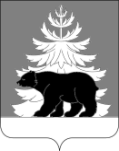                                                  РОССИЙСКАЯ ФЕДЕРАЦИЯ                                                       ИРКУТСКАЯ ОБЛАСТЬ                                                    Администрация                     Зиминского районного муниципального образованияП О С Т А Н О В Л Е Н И Е                         от  01.02.2023                          г. Зима                            №40О проведении конкурсов по охране труда на территории Зиминского районаВ целях совершенствования работы по охране труда в Зиминском районе, привлечения внимания работодателей к вопросам обеспечения соблюдения требований охраны труда, предупреждения производственного травматизма и профессиональных заболеваний, в соответствии с Положением о конкурсе на лучшую организацию работы по охране труда в Зиминском районе, утвержденным постановлением администрации Зиминского районного муниципального образования от 31.01.2023 года №25, Положением о проведении конкурса «Лучший специалист Зиминского района по охране труда», утвержденным постановлением администрации Зиминского районного муниципального образования от 22.01.2015 года №26, руководствуясь статьями 22, 46 Устава Зиминского районного муниципального образования, администрация Зиминского районного муниципального образованияПОСТАНОВЛЯЕТ:1.  Провести конкурсы по охране труда на территории Зиминского района по итогам 2022 года:«Лучшая организация работы по охране труда в Зиминском районе»;«Лучший специалист Зиминского района по охране труда».2. Рекомендовать руководителям организаций независимо от их организационно-правовых форм и форм собственности и индивидуальным предпринимателям без образования юридического лица, осуществляющим свою деятельность на территории Зиминского района, а также специалистам по охране труда, принять участие в конкурсах  и в срок  до 1 марта 2023 года предоставить в отдел по экономике, труду и охране труда потребительскому рынку администрации Зиминского районного муниципального образования документы, согласно утвержденным Положениям о конкурсах.3. Настоящее постановление опубликовать в информационно - аналитическом, общественно - политическом еженедельнике «Вестник района» и разместить на официальном сайте администрации Зиминского районного муниципального образования www.rzima.ru. в информационно-телекоммуникационной сети «Интернет».4.  Контроль исполнения настоящего постановления возложить на заместителя мэра по управлению муниципальным  хозяйством  А.А. Ширяева.Мэр  Зиминского районногомуниципального образования                                                                              Н.В. Никитина